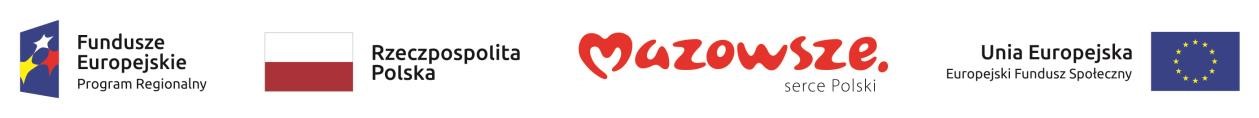 Nr Projektu: RPMA.08.01.00-14-c325/19Tytuł Projektu: Aktywizacja osób w wieku 30 lat i więcej pozostających bez pracy w powiecie sochaczewskim (III)Beneficjent: Powiatowy Urząd Pracy w Sochaczewie, ul. Kusocińskiego 11, 96-500 SochaczewKontakt do biura Projektu: Małgorzata Bogusiewicz, tel. /046/ 862 24 24, 862 33 93,  e-mail: sekretariat@pupsochaczew.pl1. Formy wsparcia - Poradnictwo zawodowe- Pośrednictwo pracy- Jednorazowe środki na podjęcie działalności    gospodarczej - Staż- Szkolenia2. Grupa docelowa Grupę docelową w projekcie stanowi 228 osób                                      (w tym 118 K  i 110 M) z następujących kategorii: -osoby w wieku 50 lat i więcej,- osoby z niepełnosprawnościami,- osoby długotrwale bezrobotne, - osoby o niskich kwalifikacjach,- kobiety3. Szczegółowe warunki udziału w Projekcie Do projektu mogą zgłaszać się osoby, które spełniają wszystkie poniższe kryteria:- mieszkają w województwie mazowieckim (powiat   sochaczewski),- są osobami w  wieku 30 lat i więcej,- nie pracują i są zarejestrowane w Powiatowym   Urzędzie Pracy w Sochaczewie.  4. Harmonogram realizacji projektu - Poradnictwo zawodowe  a) Okres realizacji formy wsparcia:      styczeń 2019 - grudzień 2020- Pośrednictwo pracy  a) Okres realizacji formy wsparcia:      styczeń 2019 - grudzień 2020- Jednorazowe środki na podjęcie działalności    gospodarczej   a) Okres realizacji formy wsparcia:    marzec 2019 - grudzień 2020- Staż   a) Okres realizacji formy wsparcia:       marzec 2019 – grudzień 2020 - Szkolenia   a) Okres realizacji formy wsparcia:      marzec 2019 – lipiec 2019      luty 2020 - czerwiec 2020